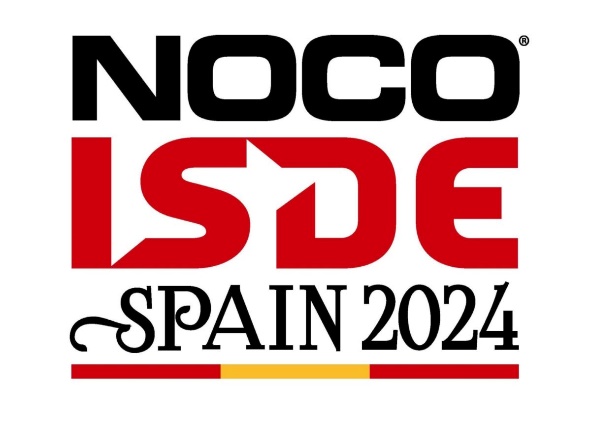 INFORMATIONS PILOTE :INFORMATIONS MOTO :INFORMATIONS DIVERSES :SIGNATURE NOM :PRENOM :NISS (N° CARTE D’IDENTITE) :GSM :EMAIL :N° DU PERMIS DE CONDUIRE :N° D’IMMATRICULATION :N° DE CADRE DE LA MOTO :CYLINDREE :    E1     -     E2     -     E3TYPE DE MOTO :      2 TEMPS     -      4 TEMPSN° DE LA LICENCE MONDIALE OU NON :N° DE LA LICENCE FMBMOYEN DE TRANSPORT POUR DE SE RENDRE A SILLEDA :TAILLE DE MAILLOT :    S    -    M    -    L    -    XL    -    XXL    -    XXXLNOMBRE D’ACCOMPAGANTS :NOM DES ACCOMPGNANTS :TAILLE DES ACCOMPAGNANTS :TYPE DE CHAMBRE :NOMBRE DE CHAMBRE(S) :